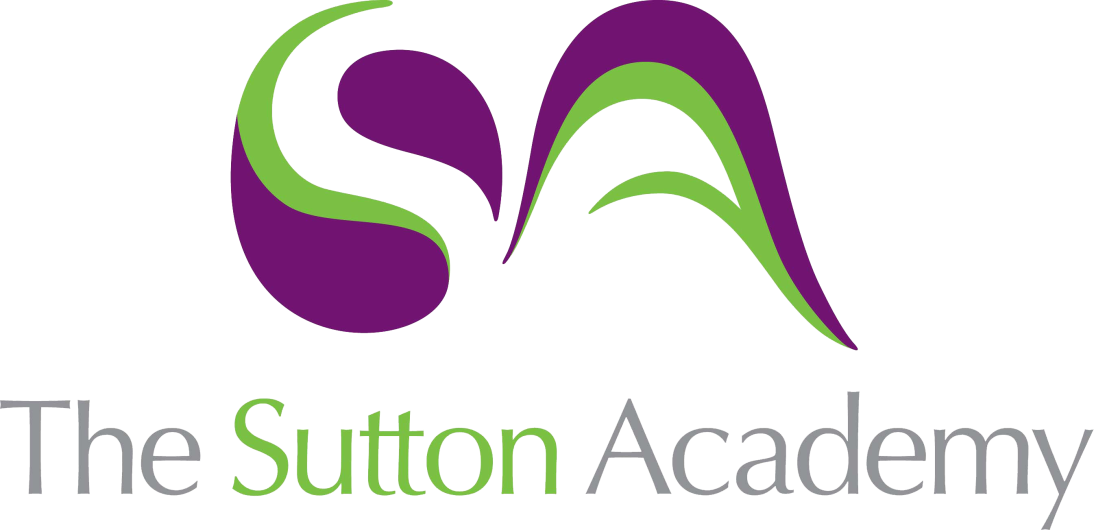 Knowledge Rich Curriculum Plan GCSE Design CoreSpecialist Technical Principles - 2.3 Ecological and social footprint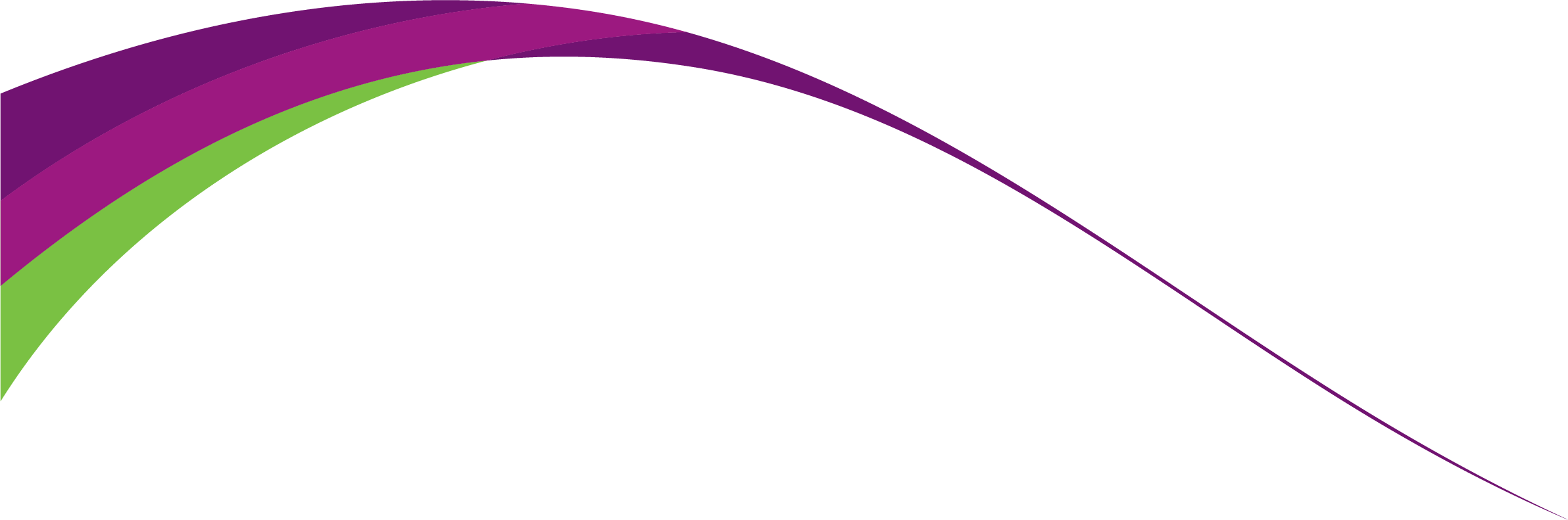 GCSE Design CoreSpecialist Technical Principles 
2.3 Ecological and social footprintLesson/Learning Sequence Intended Knowledge:Students will know that…Tiered Vocabulary Prior Knowledge:In order to know this students, need to already know that…Assessment Lesson: Ecological and social footprintStudents will know the global impact produced by product manufactureStudents will know the ways the globe can be impactedStudents will know how deforestation can impact the planetStudents will know that deforestation refers to the cutting down and destroying treesStudents will know how mining can impact the planetStudents will know that mining refers to digging into the earth and extracting metal oreStudents will know how drilling can impact the planetStudents will know that drilling refers to drilling into the earth to extract crude oil for plasticsStudents will know how farming can impact the planetStudents will know that farming refers to the clearing of space to farm animalsDeforestation: the action of clearing a wide area of trees.Mining: the process or industry of obtaining coal or other minerals from a mine.Drilling: the action of making a hole in something by boring with a drill.Farming: the activity or business of growing crops and raising livestock.Students need to already know different impacts on the globeStudents need to already know that the earth is affected by the manufacture of productsStudents need to already know how wood is extractedStudents need to already know how metal is extractedStudents need to already know how crude oil is extractedHow does environmental impacts affect a designer’s materials choice?What are the major differences between environmental issuesLesson: The six RsStudents will know how a designer can help design for sustainabilityStudents will know that the six Rs are used to help designersStudents will know that Reduce refers to the amount of energy and materials used in the manufacture of a product. This will help to protect valuable resourcesStudents will know that Recycle refers to take the product apart and separate into the same materials. Convert these materials into another product often by melting it down.Students will know that Reuse refers to the product for something else so you don’t need to throw it awayStudents will know that Rethink refers to products and how we use them.Students will know that Repair refers to products rather than throwing them awayStudents will know that Refuse refers to buy materials and products that are unsustainableReduce: refers to the amount of energy usedRecycle: refers to the product and its end of lifeRethink: refers to how a designer considers the materialsReuse: refers to how a product can be reused to another productRepair: refers to how a product has been made to be repairedRefuse: refers to how a designer refuses to use materials unsuitable for the environmentStudents need to already know some of the six RsStudents need to already know some aspects of how a designer can help be sustainable Students need to already know examples of how a designer can be sustainableStudents need to already know the term recycleWhy would a designer use the 6 Rs when designing a product?How do the 6 Rs help design a product?Lesson: DeforestationStudents will know the further impacts of deforestationStudents will know how deforestation can impact peopleStudents will know that deforestation can affect people by increasing pollution, and destroying the ozone layerStudents will know how deforestation can impact animalsStudents will know that deforestation can affect animals’ habitatsOzone layer: a colourless unstable toxic gas with a pungent odour and powerful oxidizing properties, formed from oxygen by electrical discharges or ultraviolet lightDeforestation: the action of clearing a wide area of trees.Students need to already know the term deforestationStudents need to already know how deforestation can affect the planetStudents need to already know how designers can combat the effects of deforestationHow does deforestation cause issues for designers?Can a designer help against deforestation?